3GPP TSG-RAN WG4 Meeting #111												     R4-24XXXXXFukuoka, Japan, 20 – 24 May, 2024Agenda item:			4.8Source:	Huawei, HiSiliconTitle:	Ad-hoc minutes #1 for [111][201] Maintenance_up_to_R17Document for:	ApprovalIntroductionThe document provides minutes for ad-hoc session #1 for [111][201] Maintenance_up_to_R17.Topic #1: Open issuesSub-topic 4-1: Measurement of deactivated SCell in NCSGProposals Option 1 (OPPO, Ericsson, vivo, Nokia): The Rel-17 UE behaviour is that when the SMTC of deactivated SCell is fully or partially overlapped with NCSG, the deactivated SCell is measured via NCSG regardless the UE capability report of intraFreq-needForNCSG. Otherwise, the UE performs the deactivated SCell measurements outside of NCSG.RAN4 not to consider a new UE capability for NCSG based deactivated SCell measurements in Rel-17Option 1a (OPPO): Clarify in spec that intraFreq-needForNCSG is limited to the activated SCell and UE is capable to measure the deactivated SCell within NCSG by defaultRecommended WFAgree on option 1Discuss whether any spec change such as option 1a is needed.Sub-topic 2-1: Interruption requirements for R16 NFGProposals Option 1 (Nokia, Deutsche Telekom, Orange, NTT DOCOMO, INC., TELECOM ITALIA S.p.A., Telia Company, T-Mobile USA, Verizon, Vodafone): For Scenario 1 (LTE – NR inter-RAT measurement): a UE supporting interRAT-NeedForGaps-r16=FALSE may cause interruptions with a ratio of 5 % for FR1 and 8% for FR2.For Scenario 2: If needForInterruptionConfigNR-r18 is not enabled, a UE indicating “no-gap” as part of NeedForGapsInfoNR-r16 may cause interruptions with a ratio of 3 % in FR1 and 7 % in FR2.Recommended WFDiscuss the optionsSub-topic 2-2: Measurement requirements for R16 NFGProposals Option 1 (Nokia, Deutsche Telekom, Orange, NTT DOCOMO, INC., TELECOM ITALIA S.p.A., Telia Company, T-Mobile USA, Verizon, Vodafone): For Scenario 1: If the SMTC of the NR interRAT carrier is partially overlapping with measurement gaps, the UE shall perform NR interRAT measurements using the gaps.For Scenario 2: If the SMTC is partially overlapping with measurement gaps, the UE shall perform the measurements using the gaps.Recommended WFDiscuss the optionsSub-topic 4-2: NCSG patternsProposals Option 1 (OPPO): VIL should be specific to NCSG patterns, i.e. VIL=1ms for NCSG pattern #0-11 and VIL=0.75ms for NCSG pattern #12-23.Consider the following two methods to capture proposal 2 is agreed:Option a: explicitly capture VIL in the NCSG patterns in Table 9.1.9.3-1, e.g. by adding one more column for VIL.Option b: implicitly associated VIL with NCSG patterns in the VIL requirements, e.g. Table 9.1.9-1 for NCSG pattern #0-11 and Table 9.1.9-2 for NCSG pattern #12-23.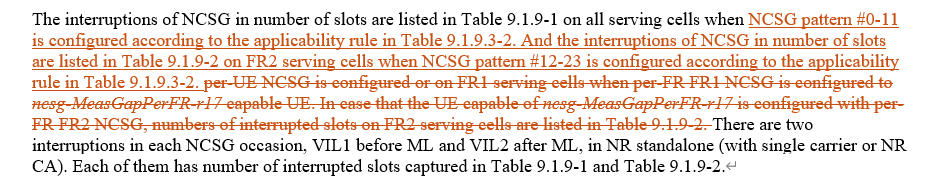 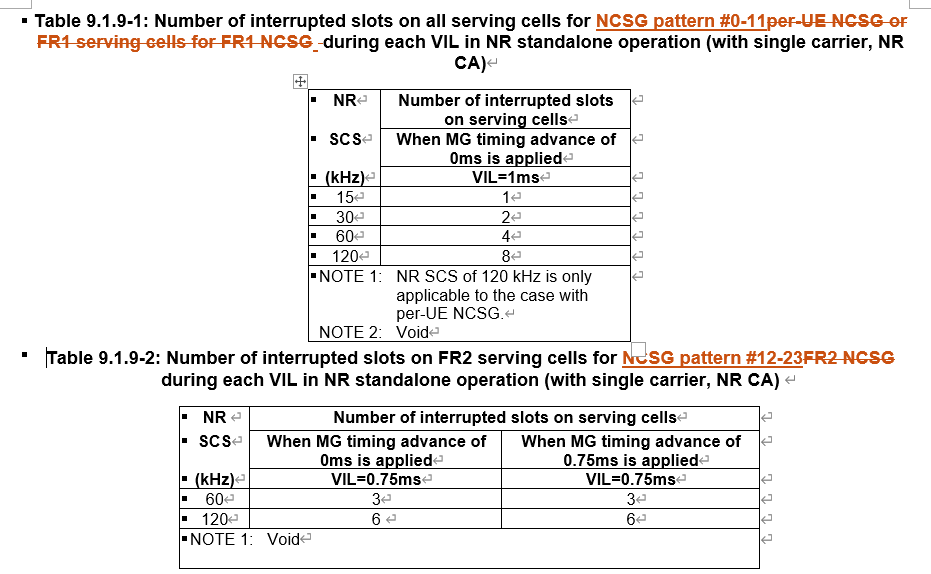 Recommended WFDiscuss the optionsSub-topic 5-1: Alignment of terminology for satellite orbit typesProposals Option 1 (Nokia): In the core part of TS 38.133, align the terminology by replacing GEO for GSO (Geosynchronous Orbits).In TS 38.133, replace the terminology LEO by NGSO.Option 2 (Ericsson): It’s not RAN4’s intention to update “LEO” naming to “NGSO” in RAN4 RF and RRM specifications for the time being. This might be done later based on the conclusion of the corresponding studies if any.Whether to change IE names as in RAN2 LS is up to RAN2Recommended WFDiscuss the options Sub-topic 3-1: Applicability of tci-ActivatedConfig for SCellProposals Option 1 (Nokia): Update the RAN4 UE requirements capturing that tci-ActivatedConfig can be configured for a deactivated SCell and a direct activated SCell.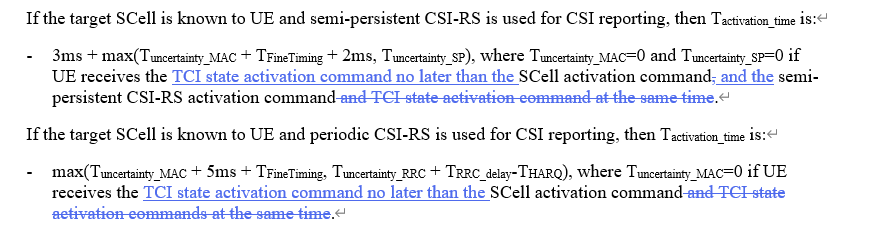 If proposal 1 is not agreeable, send LS to RAN2 clarifying the RAN2 understanding of the applicability of tci-ActivatedConfig.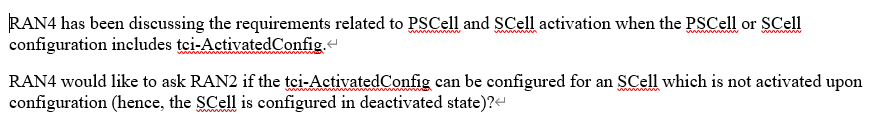 Recommended WFDiscuss the optionsSub-topic 6-1: PUCCH SCell activation with multiple SCellProposals Option 1 (Huawei): 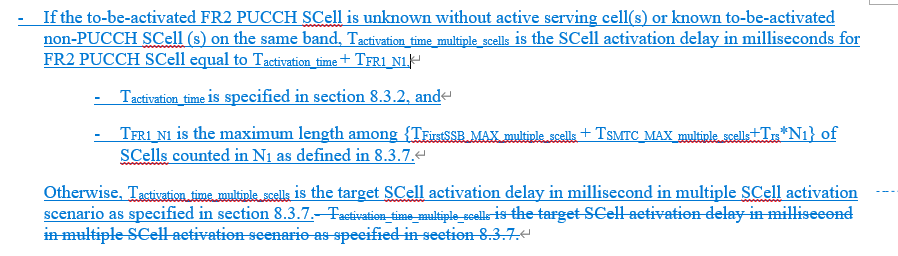 Recommended WFDiscuss the options Sub-topic 6-2: Interruption requrirements for SRS antenna switching Proposals Option 1 (Huawei, vivo): Void Table 8.2.2.2.16.2 (Interruption length in slots of victim CC when 1 SRS symbol is configured, and aggressor and victim cells are asynchronized)The SRS AS interruption requirements for NR SA shall be modified as for the following two cases:Interruption length in symbols of victim CC when 1 SRS symbol is configuredInterruption length in slots of victim CC for rest of the SRS configurationsRecommended WFDiscuss the optionsSub-topic 7-1: Power levels and thresholds in SDT TCsProposals Option 1 (Nokia): The cg-SDT-RSRP-ChangeThreshold of A.7.2.1 should be changed to 14dB. Same applies for equivalent test in RedCap. The cd-SDT-RSRP-ChangeThreshold of A.6.2.1 is suggested changed to 8dB. Same applies for equivalent test in RedCap.The values for the power in A.7.2.1 for T1, T3 and T6 to be changed from -100 to -104dBm/SCS, power for T2 from -87 to -80dBm/SCS and the values for T4 and T5 to be changed from -75.5dBm to -78dBm. Same applies for equivalent test in RedCap, resulting in an Io range from -72 to -49 dBm/BW.The values for the power in A.6.2.1 for T2 to be changed from -92dBm to -88dBm and the values for T4 andT5 to be changed from -82dBm to -86dBm. Same applies for equivalent test in RedCap. The range for Io is within the range of -50 to -70dBm/BW.RAN4 to review the P0 value of the RedCap SDT test for FR2. For SDT RedCap test case, a value of -104dBm/BW is suggested.Recommended WFDiscuss the optionsSub-topic 1-1: MAC CE based active TCI state list update delayProposals Option 1 (Apple): 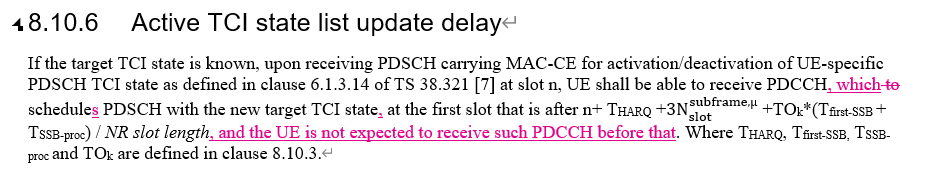 Option 2 (vivo): 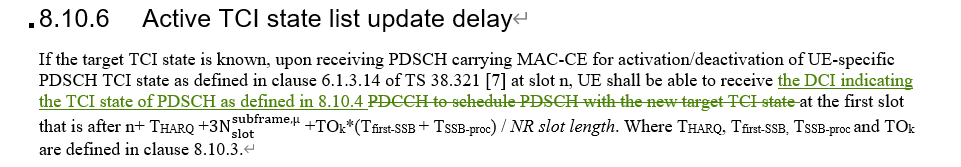 Option 3 (Nokia): 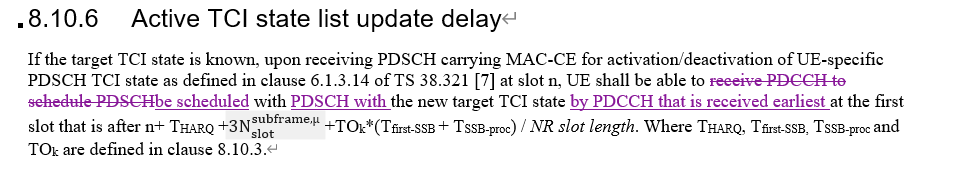 Recommended WFDiscuss the optionsSub-topic 1-2: DCI based active TCI state switch delayProposals Option 1 (vivo): 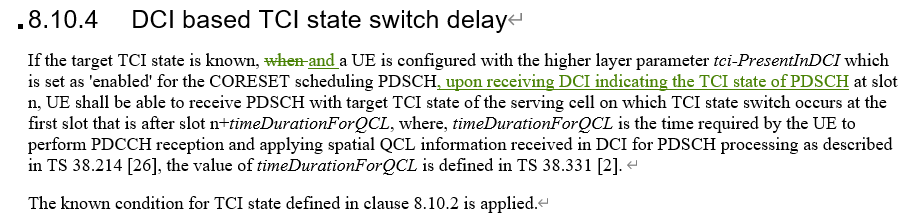 Recommended WFDiscuss the optionsSub-topic 1-3: Test case for MAC CE based active TCI state switching delayProposals Option 1 (Nokia): for A.7.5.8.1.1 (NR PCell FR2 active TCI state switch for a known TCI state)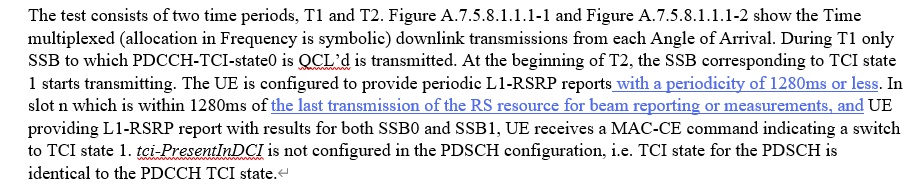 Recommended WFDiscuss the options